ИНФОРМАЦИОННОЕ СООБЩЕНИЕ«ОБРАЗОВАТЕЛЬНАЯ ЭКОСИСТЕМА: БУДУЩЕЕ НАЧИНАЕТСЯ СЕГОДНЯ» дискуссионная платформа «Мировое кафе»(онлайн, платформа webinar.ru)Тема мероприятия: «ПРОФЕССИОНАЛЬНЫЕ КОММУНИКАЦИИ НА ИНОСТРАННОМ ЯЗЫКЕ: СОВРЕМЕННЫЕ ВЕКТОРЫ ОБРАЗОВАНИЯ»Цель: консолидированное выявление эффективных паттернов в обучении профессиональным иноязычным коммуникациям.Дата: 29 сентября 2022 года (четверг)Время: 14:00 - 15:30 Организатор:Университет Правительства МосквыПартнеры:Национальная Ассоциация преподавателей английского языка (НАПАЯз)Академия Управления при Президенте Республики БеларусьЦелевая аудитория:экспертное сообществопреподаватели иностранных языков вузов России и Беларусичлены Национальной Ассоциации преподавателей английского языка (НАПАЯз)Новейший метод обмена мнениями в профессиональном сообществе – дискуссионная платформа «Мировое кафе» («The World Cafe») – дает возможность непринужденного обсуждения избранной проблематики в атмосфере доверия и безопасности. Во время обсуждения, где все равны между собой и открыты к разговору, каждый участник может высказаться по предложенному вопросу или задать новое направление для профессиональной дискуссии в кругу единомышленников. В иноязычной подготовке студентов высших учебных заведений одной из приоритетных задач является формирование профессиональной коммуникативной компетенции. Будущие специалисты должны быть способны изучать зарубежные публикации, участвовать в дискуссиях с коллегами-представителями различных методологических школ, анализировать новые технологии и методы работы, определять потенциально более перспективные стратегии для дальнейшего развития и научного исследования. Вопросы для обсуждения:Мотивация изучения иностранных языков в высшей школе.-Мотивация выступает движущей силой в успешном освоении иностранного языка, в том числе для деловой и профессиональной коммуникации. -Реализация различных форм взаимодействия на занятии поддерживает активную познавательную деятельность обучаемых и способствует дальнейшему самостоятельному выявлению студентами индивидуальных траекторий развития иноязычных коммуникативных компетенций.Модератор: Туманова Екатерина Олеговна, к.ф.н., доцент кафедры юриспруденции Университета Правительства Москвы Игровые технологии в высшей школе: актуальность, специфика, практика- Опыт разработки и внедрения игровых технологий в учебный процесс.- Реализация авторской концепции «Педагогика удивления» на занятиях со студентами.- Проблемы внедрения игровых технологий на занятиях по иностранному языку.Модератор: Степичев Петр Анатольевич, к.пед.н., вице-президент Ассоциации учителей английского языка Москвы MELTA, исполнительный директор Ассоциации преподавателей английского языка NATE.Технические требования и правила: чашка кофе или чая;микрофон, камера, наушники или колонки;подключение микрофона только во время выступления;работаем в формате «свободный микрофон»; выступления, реплики – до 3-х минутРабочий язык мероприятия: русскийПо вопросам участия просьба обращаться по указанному ниже электронному адресу.Контакты: Туманова Екатерина Олеговнаe-mail: TumanovaEO1@edu.mos.ru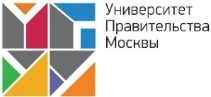 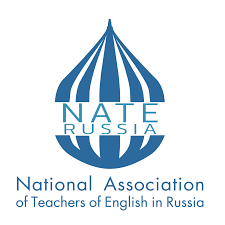 